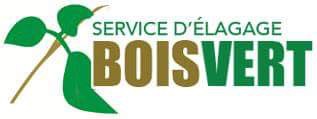 Opportunité d’emploi Élagueur - Grimpeur Rive-Sud de MontréalTu as envie de te joindre à une équipe dynamique et passionnée d’arboriculture ?Tu recherches un environnement de travail motivant, sécuritaire et challengeant ?Viens travailler avec nous chez Élagage Boisvert ! Nous recherchons des élagueurs avec et sans expérience pour agrandir notre équipe !Nous offrons:Un environnement de travail sain, agréable et respectueux.De l’équipement de qualité qui facilite le travail de façon sécuritaire.De la formation et possibilités d’avancement.Un salaire à la hauteur de votre engagement et expérience.Une flexibilité des horaires.Les équipement EPI fournis.Nous recherchons des employés motivés, dynamiques, aimant travailler en équipe.- Expérience requise en abattage, élagage, haubanage, essouchage ET/OU DEP en arboriculture élagage- Permis classe 3 ou possibilité de l'obtenir un atout- Doit posséder un permis de conduire valide.ca t’intéresse ?Contactes Francis à : info@elagageboisvert.com ou au 514-714-8685.